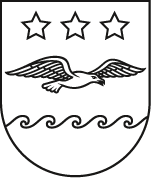 JŪRMALAS DOMELĒMUMSJūrmalāJūrmalas Kultūrtelpas un vides dizaina centrā (turpmāk – Centrs) 2022. gada 31. oktobrī saņemts nekustamā īpašuma Asaru prospektā 74, Jūrmalā īpašnieka SIA “Asaru 74”, reģistrācijas numurs 40203297634, iesniegums (reģistrēts Centra lietvedības sistēmā ar Nr. 1-8/22-162, turpmāk – iesniegums) ar lūgumu atļaut nojaukt tam piederošo dzīvojamo māju (būves kadastra apzīmējums 1300 017 2301 001) Asaru prospektā 74, Jūrmalā (turpmāk – būve).Izskatot iesniegumu un tam pievienotos dokumentus: datus Jūrmalas pilsētas zemesgrāmatas nodalījumā Nr. 4113, tehnisko inventarizācijas lietu, dzīvojamās ēkas arhitektoniski māksliniecisko inventarizāciju, būves foto fiksācijas, tehnisko apsekošanas atzinumu pēc ugunsgrēka, aktu pēc ugunsgrēka, un ņemot vērā būves īpašnieka izteikto vēlēšanos, Jūrmalas dome atbalsta būves nojaukšanu.Pamatojoties uz Būvniecības likuma 7. panta pirmās daļas 2. punktu un Jūrmalas Ēku un būvju tehniskā stāvokļa novērtēšanas komisijas 2023. gada 10. janvāra atzinumu (protokols Nr. 14–20/01), Jūrmalas domes Transporta un mājokļu jautājumu komitejas 2023. gada 7. februāra atzinumu (protokols Nr.___), Jūrmalas dome nolemj:Neiebilst būves nojaukšanai ar nosacījumu - vēsturiskās būves detaļas integrēt jaunajā būvapjomā vai nodot tās Jūrmalas Kultūrtelpas un vides dizaina centra glabātuvē.Jūrmalas valstspilsētas administrācijas Pilsētplānošanas pārvaldes Būvinspekcijai kontrolēt, lai būves nojaukšana atbilstu Ministru kabineta 2014. gada 19. augusta noteikumos Nr. 500 ,,Vispārīgie būvnoteikumi”, Ministru kabineta 2014. gada 2. septembra noteikumos Nr. 529 ,,Ēku būvnoteikumi” noteiktajai kārtībai.Jomas iela 1/5, Jūrmala, LV - 2015, tālrunis: 67093816, e-pasts: pasts@jurmala.lv, www.jurmala.lvNr.Par būves nojaukšanu Asaru prospektā 74, Jūrmalā( Nr. , . punkts)PriekšsēdētājaR. Sproģe